SR./SRA. DIRECTOR/A DE LA ESCUELA HOSPITAL MOMPÍA(CENTRO ADSCRITO A LA UNIVERSIDAD CATÓLICA DE ÁVILA)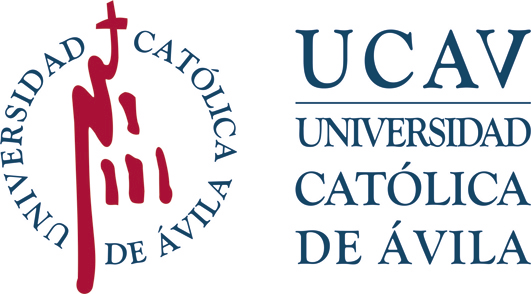 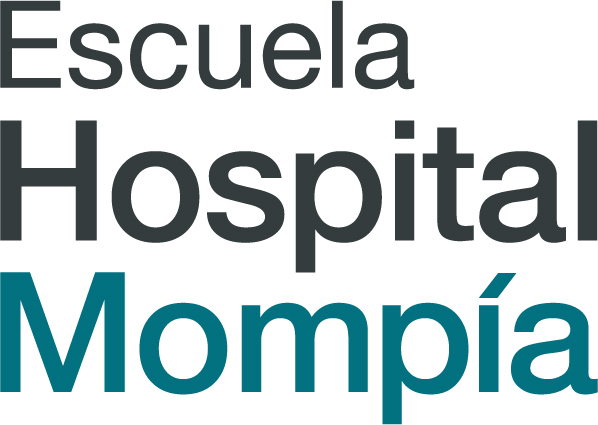 Impreso: 3-C MompíaESCUELA HOSPITAL MOMPÍAREGISTRO DE ALUMNOSENTRADA: ………………………FECHA:………………………….  SOLICITUD DE 3ª CONVOCATORIA   EN CURSO ACADÉMICOESCUELA HOSPITAL MOMPÍAREGISTRO DE ALUMNOSENTRADA: ………………………FECHA:………………………….CURSO ACADÉMICO PARA EL QUE REALIZA LA SOLICITUD    /    DATOS PERSONALES DEL ESTUDIANTE DATOS PERSONALES DEL ESTUDIANTE DATOS PERSONALES DEL ESTUDIANTE DATOS PERSONALES DEL ESTUDIANTE NOMBRE Y APELLIDOS:      NOMBRE Y APELLIDOS:      NOMBRE Y APELLIDOS:      NOMBRE Y APELLIDOS:      Nº DNI/TIE/PASAPORTE      Nº DNI/TIE/PASAPORTE      Nº DNI/TIE/PASAPORTE      Nº DNI/TIE/PASAPORTE      DOMICILIO:      DOMICILIO:      DOMICILIO:      DOMICILIO:      LOCALIDAD:      PROVINCIA:      PROVINCIA:      CP:      TELÉFONO MÓVIL (Obligatorio):       TELÉFONO MÓVIL (Obligatorio):       TELÉFONO FIJO:      TELÉFONO FIJO:      CORREO ELECTRÓNICO (Obligatorio):      CORREO ELECTRÓNICO (Obligatorio):      CORREO ELECTRÓNICO (Obligatorio):      CORREO ELECTRÓNICO (Obligatorio):      MATRICULADO EN LA TITULACIÓN DE:      MATRICULADO EN LA TITULACIÓN DE:      MATRICULADO EN LA TITULACIÓN DE:      MATRICULADO EN LA TITULACIÓN DE:      SOLICITO 3ª CONVOCATORIA PARA LA SIGUIENTE ASIGNATURASOLICITO 3ª CONVOCATORIA PARA LA SIGUIENTE ASIGNATURASOLICITO 3ª CONVOCATORIA PARA LA SIGUIENTE ASIGNATURASOLICITO 3ª CONVOCATORIA PARA LA SIGUIENTE ASIGNATURASOLICITO 3ª CONVOCATORIA PARA LA SIGUIENTE ASIGNATURACÓDIGO DENOMINACIÓN OFICIAL DE LA ASIGNATURADENOMINACIÓN OFICIAL DE LA ASIGNATURADENOMINACIÓN OFICIAL DE LA ASIGNATURANº ECTSNo olvide que si su modalidad de estudios es a distancia debe cumplimentar los siguientes datos para poder examinarse:No olvide que si su modalidad de estudios es a distancia debe cumplimentar los siguientes datos para poder examinarse:No olvide que si su modalidad de estudios es a distancia debe cumplimentar los siguientes datos para poder examinarse:No olvide que si su modalidad de estudios es a distancia debe cumplimentar los siguientes datos para poder examinarse:No olvide que si su modalidad de estudios es a distancia debe cumplimentar los siguientes datos para poder examinarse:Centro examinador donde desea realizar el examen de la convocatoria que solicita Centro examinador donde desea realizar el examen de la convocatoria que solicita Fecha y hora en que desea examinarseFecha y hora en que desea examinarseFecha y hora en que desea examinarseDía:      Hora:      Hora:      IMPORTANTE. Antes de iniciar los trámites de esta solicitud recuerde que:Es responsabilidad del estudiante conocer la normativa reguladora de esta convocatoria. La tiene a su disposición en la Guía Académica y en la página web de la UCAV: Normativa de Progreso y Permanencia.Cuando al estudiante sólo le quede pendiente una única asignatura, para la finalización de los estudios que viniera cursando, podrá solicitar al Rectorado una tercera convocatoria dentro del curso académico. Esta convocatoria se celebrará siempre en septiembre del mismo curso académico. A efectos de cómputo de asignaturas, cada 6 créditos pendientes computan como una asignatura y en el cómputo de asignaturas pendientes queda excluido el TFG. Además, el alumno que desee solicitar esta 3ª convocatoria ha de haber solicitado previamente el adelanto de una o de las dos convocatorias a que tiene derecho en el curso académico y haber consumido ya las dos convocatorias, se haya presentado o no a examen. Si la resolución del Rectorado es favorable, la matrícula se realizará de oficio desde la Secretaría de Alumnos y se le remitirá al estudiante la oportuna liquidación. El precio de los ECTS de esta matrícula será del 50% del precio de los ECTS correspondientes a la matrícula de la asignatura del curso académico.No será admisible renuncia a la solicitud presentada, salvo en casos excepcionales que deberán ser siempre justificados y documentados.Plazo de solicitud: Consulte Calendario en la Guía Académica.Los datos personales recogidos en este impreso serán incorporados y tratados, con destino y uso exclusivamente administrativo, académico y para hacerle llegar información sobre las actividades de la Universidad Católica Santa Teresa de Jesús de Ávila y de la Escuela de Enfermería TPCS Hospital Mompía (titularidad de Hospital Mompía, S.A). Además, por medio del presente escrito usted autoriza y queda informado de que sus datos podrán ser cedidos a la Universidad Católica de Ávila (UCAV). Dispone de más información sobre la política de protección de datos personales de la Escuela de Enfermería TPCS Hospital Mompía en http://www.escuelahospitalmompia.es/proteccion-de-datos/ https://www.ucavila.es/PoliticaPrivacidad.pdf Podrá ejercitar los derechos de acceso, rectificación, supresión, oposición, limitación del tratamiento y portabilidad de los datos en el correo electrónico protecciondedatos@hospitalmompia.com . Además, si tuviera dudas sobre la protección de sus datos personales, podrá contactar con el Delegado de Protección de Datos en dpo@hospitalmompia.comLos datos personales recogidos en este impreso serán incorporados y tratados, con destino y uso exclusivamente administrativo, académico y para hacerle llegar información sobre las actividades de la Universidad Católica Santa Teresa de Jesús de Ávila y de la Escuela de Enfermería TPCS Hospital Mompía (titularidad de Hospital Mompía, S.A). Además, por medio del presente escrito usted autoriza y queda informado de que sus datos podrán ser cedidos a la Universidad Católica de Ávila (UCAV). Dispone de más información sobre la política de protección de datos personales de la Escuela de Enfermería TPCS Hospital Mompía en http://www.escuelahospitalmompia.es/proteccion-de-datos/ https://www.ucavila.es/PoliticaPrivacidad.pdf Podrá ejercitar los derechos de acceso, rectificación, supresión, oposición, limitación del tratamiento y portabilidad de los datos en el correo electrónico protecciondedatos@hospitalmompia.com . Además, si tuviera dudas sobre la protección de sus datos personales, podrá contactar con el Delegado de Protección de Datos en dpo@hospitalmompia.comLos datos personales recogidos en este impreso serán incorporados y tratados, con destino y uso exclusivamente administrativo, académico y para hacerle llegar información sobre las actividades de la Universidad Católica Santa Teresa de Jesús de Ávila y de la Escuela de Enfermería TPCS Hospital Mompía (titularidad de Hospital Mompía, S.A). Además, por medio del presente escrito usted autoriza y queda informado de que sus datos podrán ser cedidos a la Universidad Católica de Ávila (UCAV). Dispone de más información sobre la política de protección de datos personales de la Escuela de Enfermería TPCS Hospital Mompía en http://www.escuelahospitalmompia.es/proteccion-de-datos/ https://www.ucavila.es/PoliticaPrivacidad.pdf Podrá ejercitar los derechos de acceso, rectificación, supresión, oposición, limitación del tratamiento y portabilidad de los datos en el correo electrónico protecciondedatos@hospitalmompia.com . Además, si tuviera dudas sobre la protección de sus datos personales, podrá contactar con el Delegado de Protección de Datos en dpo@hospitalmompia.comLos datos personales recogidos en este impreso serán incorporados y tratados, con destino y uso exclusivamente administrativo, académico y para hacerle llegar información sobre las actividades de la Universidad Católica Santa Teresa de Jesús de Ávila y de la Escuela de Enfermería TPCS Hospital Mompía (titularidad de Hospital Mompía, S.A). Además, por medio del presente escrito usted autoriza y queda informado de que sus datos podrán ser cedidos a la Universidad Católica de Ávila (UCAV). Dispone de más información sobre la política de protección de datos personales de la Escuela de Enfermería TPCS Hospital Mompía en http://www.escuelahospitalmompia.es/proteccion-de-datos/ https://www.ucavila.es/PoliticaPrivacidad.pdf Podrá ejercitar los derechos de acceso, rectificación, supresión, oposición, limitación del tratamiento y portabilidad de los datos en el correo electrónico protecciondedatos@hospitalmompia.com . Además, si tuviera dudas sobre la protección de sus datos personales, podrá contactar con el Delegado de Protección de Datos en dpo@hospitalmompia.comFirma del solicitante